Righting Software, First EditionCopyright © 2020 Pearson Education, Inc.ISBN-13: 978-0-13-652403-8
ISBN-10: 0-13-652403-6Warning and DisclaimerEvery effort has been made to make this book as complete and as accurate as possible, but no warranty or fitness is implied. The information provided is on an “as is” basis. The author and the publisher shall have neither liability nor responsibility to any person or entity with respect to any loss or damages arising from the information contained in this book.When reviewing corrections, always check the print number of your book. Corrections are made to printed books with each subsequent printing.First Printing: December 2019Text changes, all formats. Page numbers and location based on paper format. PageErrorCorrectionii, Kory Torgersen quote, paragraph 4, line 2applying engineering principalsapplying engineering principlesxxviii, Chapter 9 section, paragraph 4, line 2by working cleaning and correctlyby working cleanly and correctly47, “Resist the Siren Song” subsection, paragraph 2, line 2the Straights of the Sirens the Straits of the Sirens57 paragraph 2, line 5The presence of a nested “if” tells you that you 
should to draw the use caseThe presence of a nested “if” tells you that you 
should draw the use case85, paragraph 4, line 1Most of the use cases are variations of other 
user casesMost of the use cases are variations of other 
use cases113, paragraph 2, last line.(see Figure 5-12)(see Figure 5-13)122, paragraph 2, line 2in the Mangersin the Managers162, paragraph 3, line 1with high uncertainlywith high uncertainty168, Figure 7-5, labels14 EngineA15 EngineB16 EngineC17 ManagerA18 ManagerB14 Engine A15 Engine B16 Engine C17 Manager A18 Manager B182, Figure 7-15, legendTest EngineersTest Engineer198, Figure 8-3, source line in captionCritical Path in Construction PracticeCritical Path Methods in Construction Practice199, boxed text, footnote eCritical Path in Construction PracticeCritical Path Methods in Construction Practice201, Figure 8-5202, footnote 1Critical Path in Construction PracticeCritical Path Methods in Construction Practice215, Figure 9-3, source line in captionCritical Path in Construction PracticeCritical Path Methods in Construction Practice217, Figure 9-4, source line in captionCritical Path in Construction PracticeCritical Path Methods in Construction Practice224, Figure 9-9, source line in captionCritical Path in Construction PracticeCritical Path Methods in Construction Practice225, boxed text, footnote cCritical Path in Construction PracticeCritical Path Methods in Construction Practice248, paragraph 3, sentence 3wor0kwork268, paragraph 2, line 2on an staﬃng planon a staﬃng plan281, 
Table 11-514 EngineA15 EngineB16 EngineC17 ManagerA18 ManagerB14 Engine A15 Engine B16 Engine C17 Manager A18 Manager B285,Table 11-717 ManagerA18 ManagerB17 Manager A18 Manager B285,Table 11-726 ManagerA Simulator27 ManagerB Simulator26 Manager A Simulator27 Manager B Simulator286, Figure 11-18, x-axis11/281/28323, Figure 12-7, legendAcualActual396, Figure A-4The “tails” of the axes extend beyond zero:420, paragraph 1, line 2complexly of the codecomplexity of the code429, Project Tracking Guidelines, #4Never base your progress reports on featuresNever base progress reports on features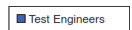 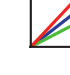 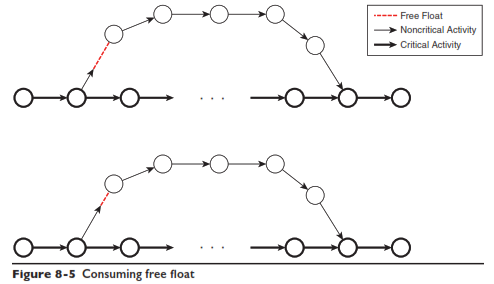 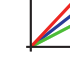 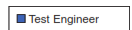 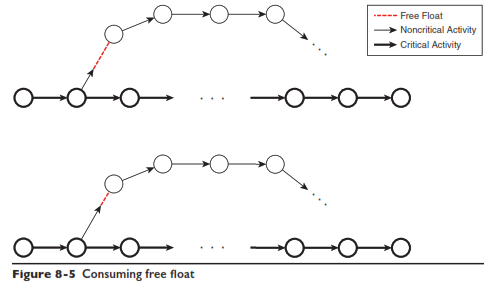 